Neformaliojo vaikų švietimo programų teikėjo vadovasNeformaliojo vaikų švietimo (NVŠ) programos duomenų pildymo ir registravimo eiga.Teikimas registravimuiPasirinkite Tvarkymas – Nauja programa. 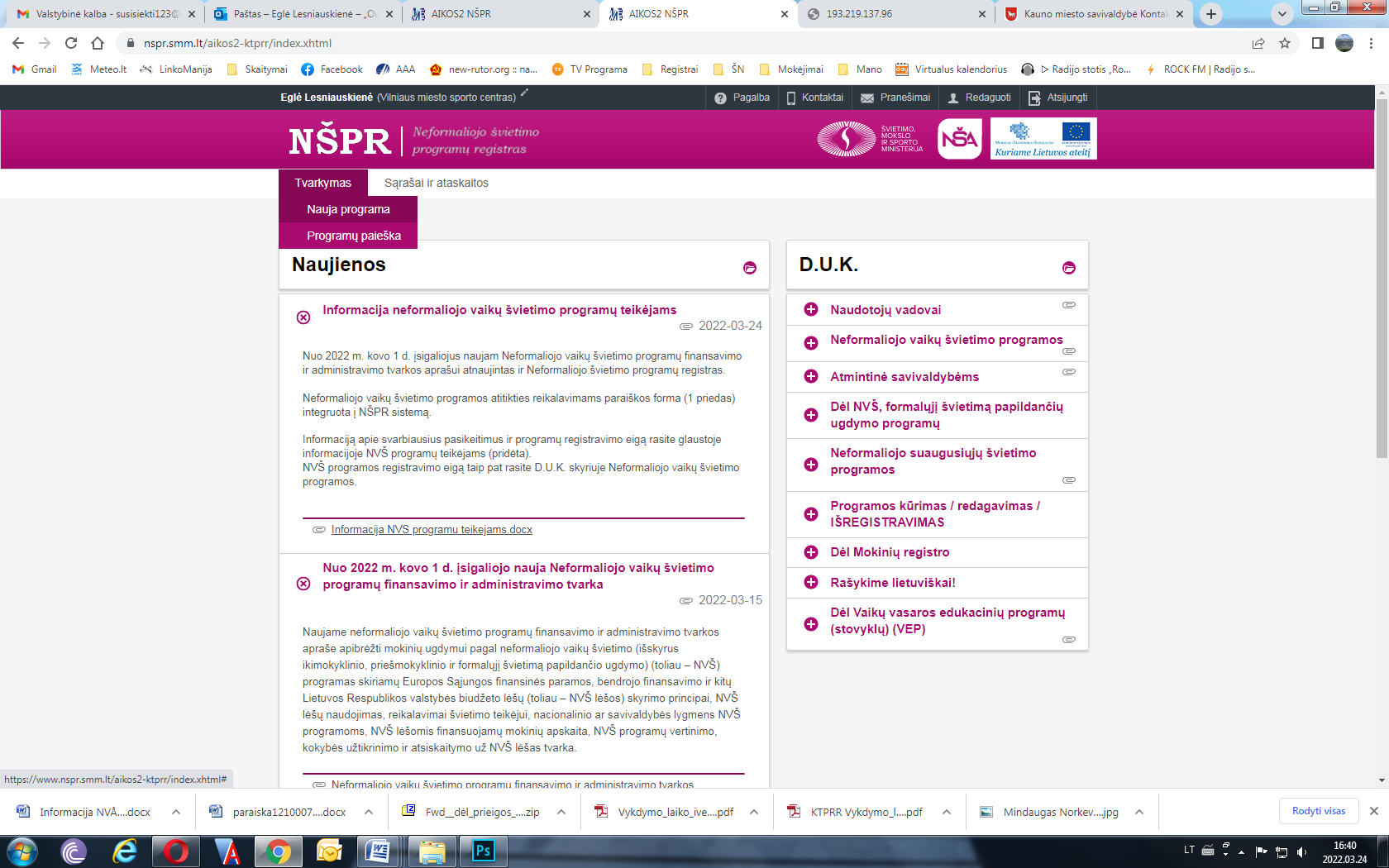 Suveskite registruojamos NVŠ programos duomenis į skiltis: Programa (Programos tipas pagal paskirtį turi būti nurodyta Neformaliojo vaikų švietimo programa), Reikalavimai ir aprašymas. Registruojant neformaliojo vaikų švietimo programą, reikės pasirinkti:programos lygmenį – savivaldybės arba nacionalinįPastaba. Prieš rinkdamiesi lygmenį, pasižiūrėkite Apraše į Nacionalinio lygmens programoms keliamus reikalavimus. Įregistravus programą, lygmens keisti nebebus galima.mokinių amžių pagal klases, į kurį orientuota NVŠ programaPastaba. Skirtingų amžiaus grupių vaikams skirtas programas reikės registruoti kaip atskiras.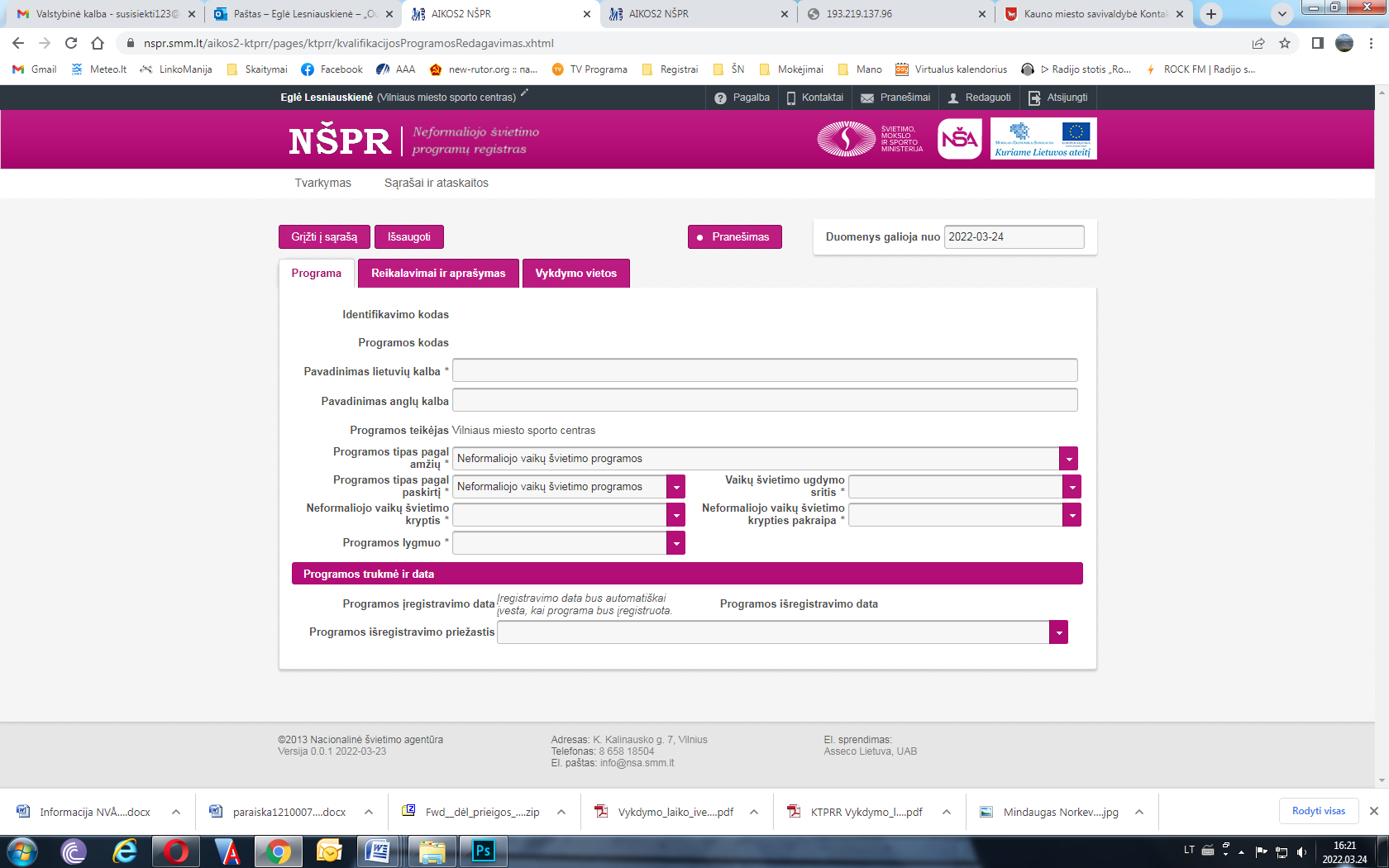 Duomenis reikia suvesti į visus žvaigždute (*) pažymėtus laukelius.Pastaba. Programos išregistravimo priežasties pasirinkti nereikia (ji pasirenkama tik išregistruojant programą).Spauskite mygtuką Išsaugoti. Išsaugojus yra suteikiamas LAIKINAS programos kodas (999999999). Išsaugotus duomenis galima redaguoti (spauskite Redaguoti). Po redagavimo vėl būtina išsaugoti.
Dėmesio! Įregistravus programą, nebegalima keisti:Programos tipas pagal amžių;Programos tipas pagal paskirtį;Neformaliojo vaikų švietimo kryptis;Programos lygmuo.Užpildę dvi skiltis spauskite Pateikti registravimui.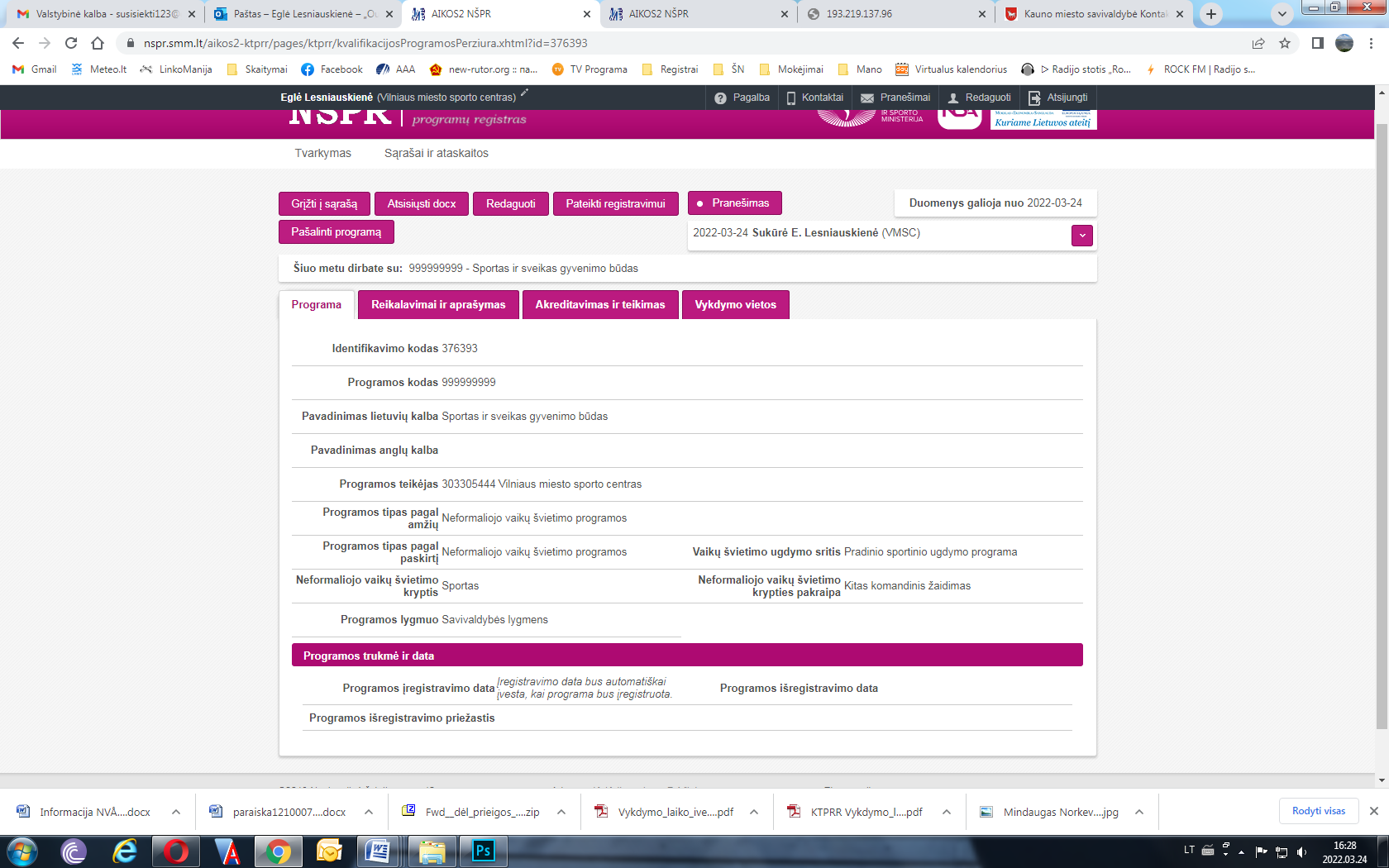 Pastaba. Pateikta registruoti programa gali būti gražinta tikslinti. Informacija kokius duomenis reikia patikslinti pranešama žinutėse viršuje, paspaudus Pranešimai arba atsidarius pačią programą. Kai netikslumai ištaisomi, programą reikia vėl Pateikti registravimui.Kai NŠPR tvarkytojas (NŠA) įregistruoja programą, jai yra suteikiamas TIKRASIS programos kodas (NVŠ programų kodo pradžia visada 12).Įregistruotą programą galima redaguoti. Programa surandama per Tvarkymas – Programų paieška. Atsidarę spauskite mygtuką Redaguoti. Po redagavimo reikia Išsaugoti ir vėl Pateikti registravimui.Teikimas akreditavimuiĮregistravus programą, atsiranda galimybė užpildyti Akreditavimo paraišką (programos vertinimui). Akreditavimo paraiška – tai į sistemą integruota Neformaliojo vaikų švietimo programos atitikties reikalavimams paraiškos forma (1 priedas). Atsidarę programą, spauskite Akreditavimo paraiška. Užpildę paraišką, spauskite Išsaugoti, Grįžti į programą. Išsaugotus paraiškos duomenis galima redaguoti.Paraišką galima išsaugoti tik užpildžius visus laukelius. Išsaugotą paraišką galima atsisiųsti.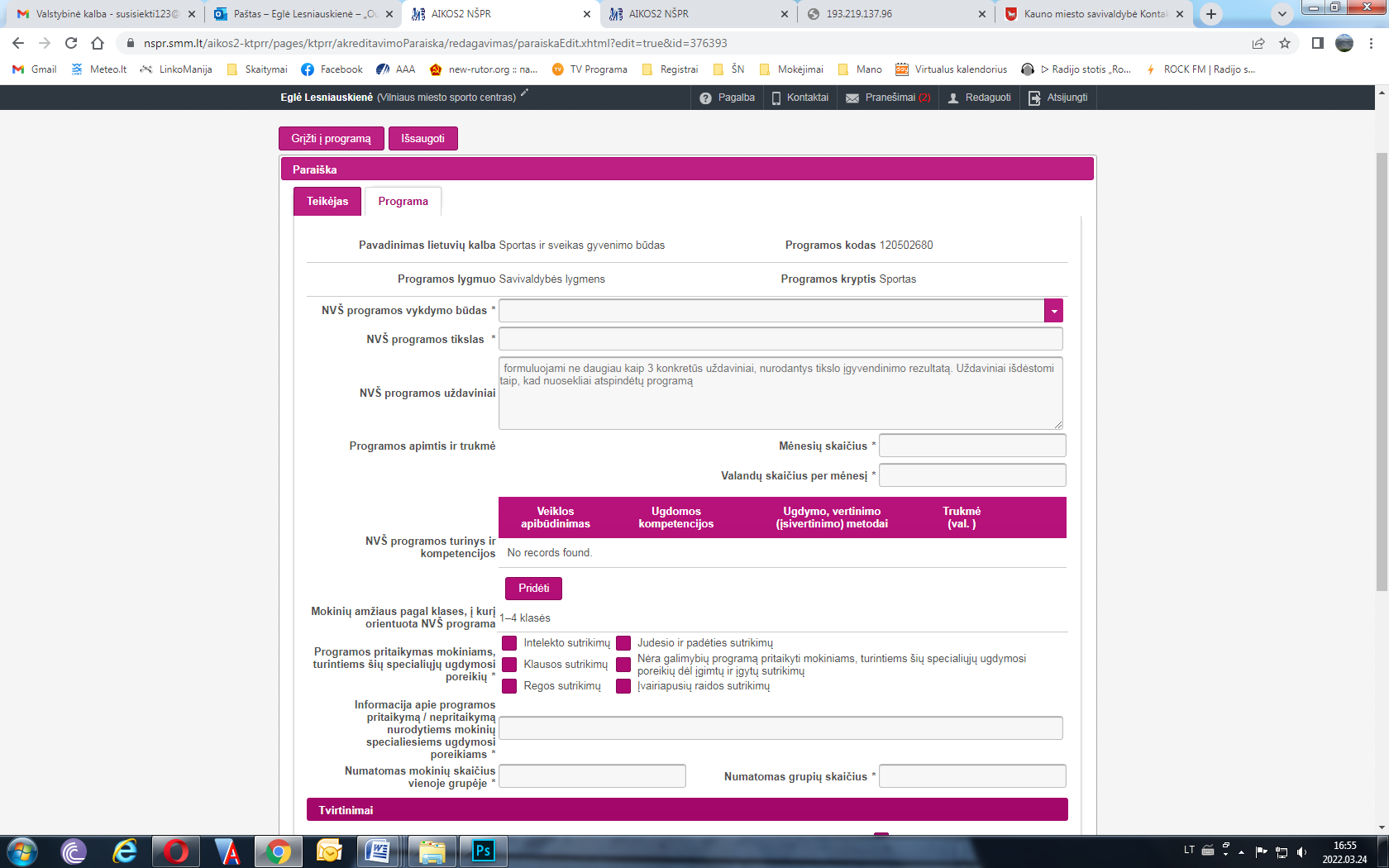 Išsaugojus duomenis atsiras mygtukas Pateikti akreditavimui. Paraišką pateikus akreditavimui, duomenų redaguoti nebegalima.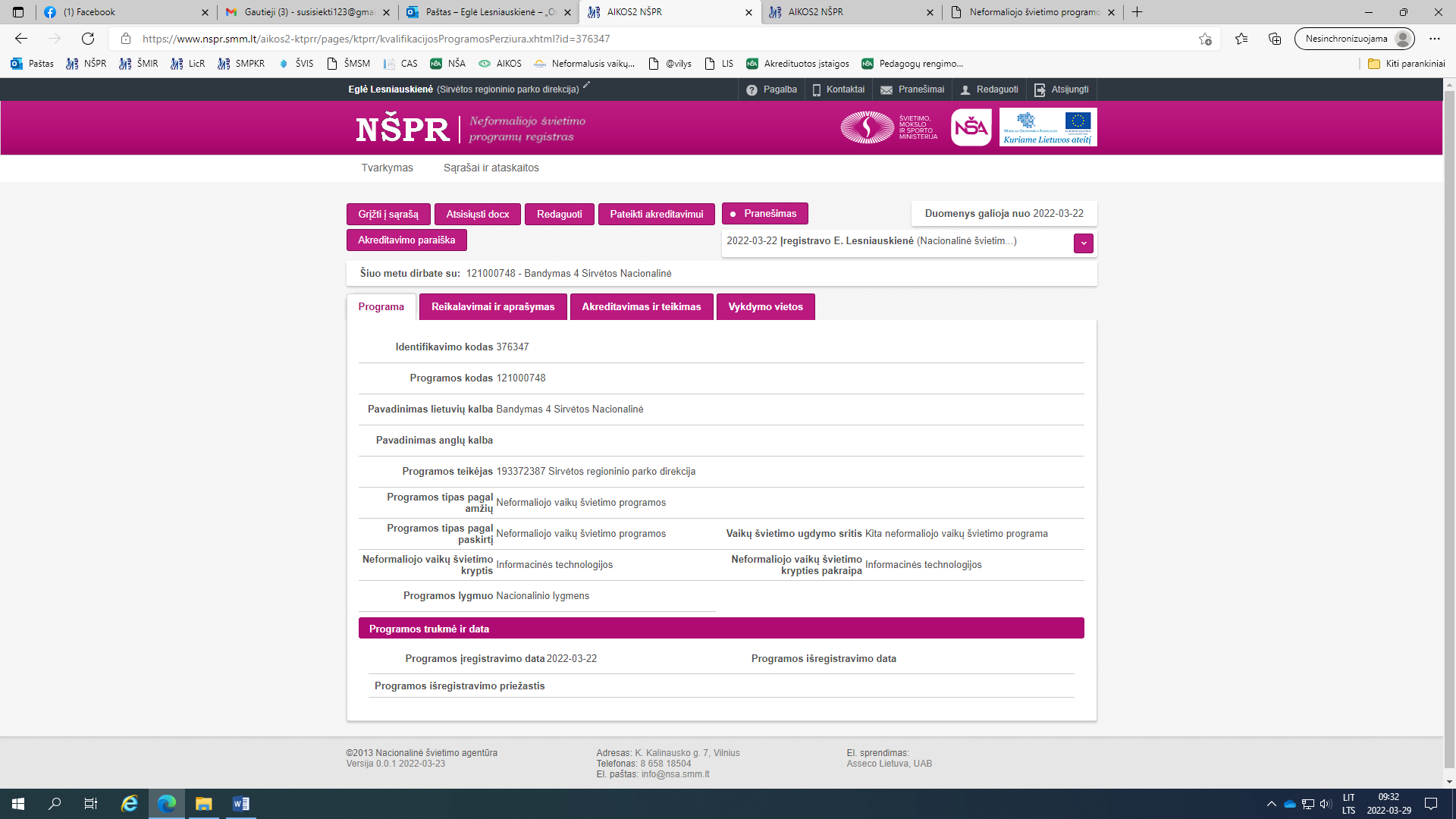 Pastaba. Norint redaguoti paraiškos duomenis, reikia spausti Atsisakyti prašymo akredituoti. Po redagavimo išsaugoti ir vėl Pateikti akreditavimui.Savivaldybei į NŠPR įvedus akreditavimo duomenis, nebegalimi jokie Akreditavimo paraiškos pakeitimai.Teikimas finansavimuiSavivaldybei į NŠPR įvedus programos akreditavimo duomenis, atsiranda galimybė pasirinkti savivaldybes ir programą teikti finansavimui.Atsidarę programą, spauskite mygtuką Pateikti finansavimui. 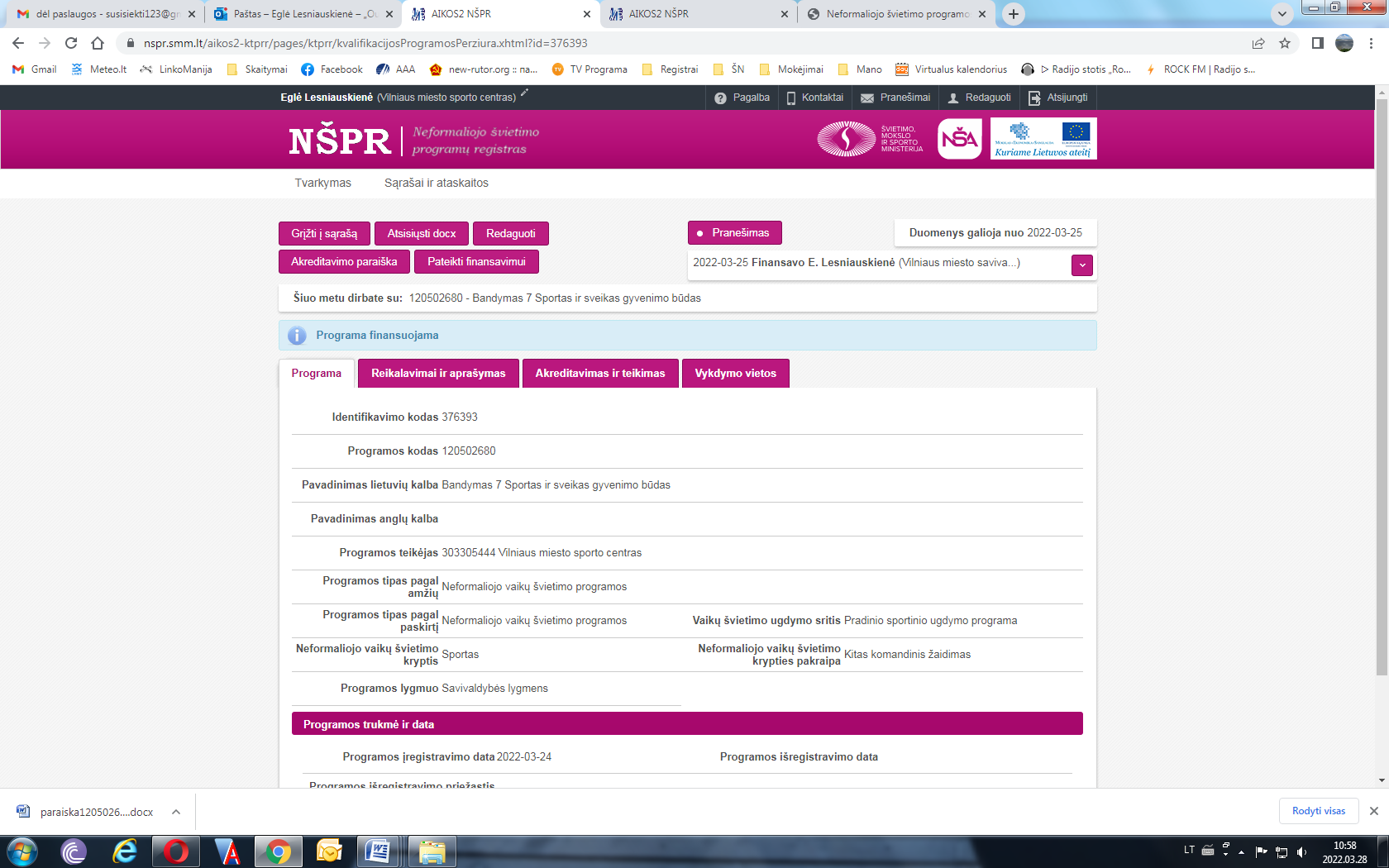 Atsidaro Finansavimo ir vykdymo vietų skiltis, kurioje reikia nurodyti savivaldybes, kurioms teiksite programą finansuoti (t. y. kuriose vykdysite veiklą). Spauskite Pridėti (apačioje) ir pasirinkite savivaldybę. 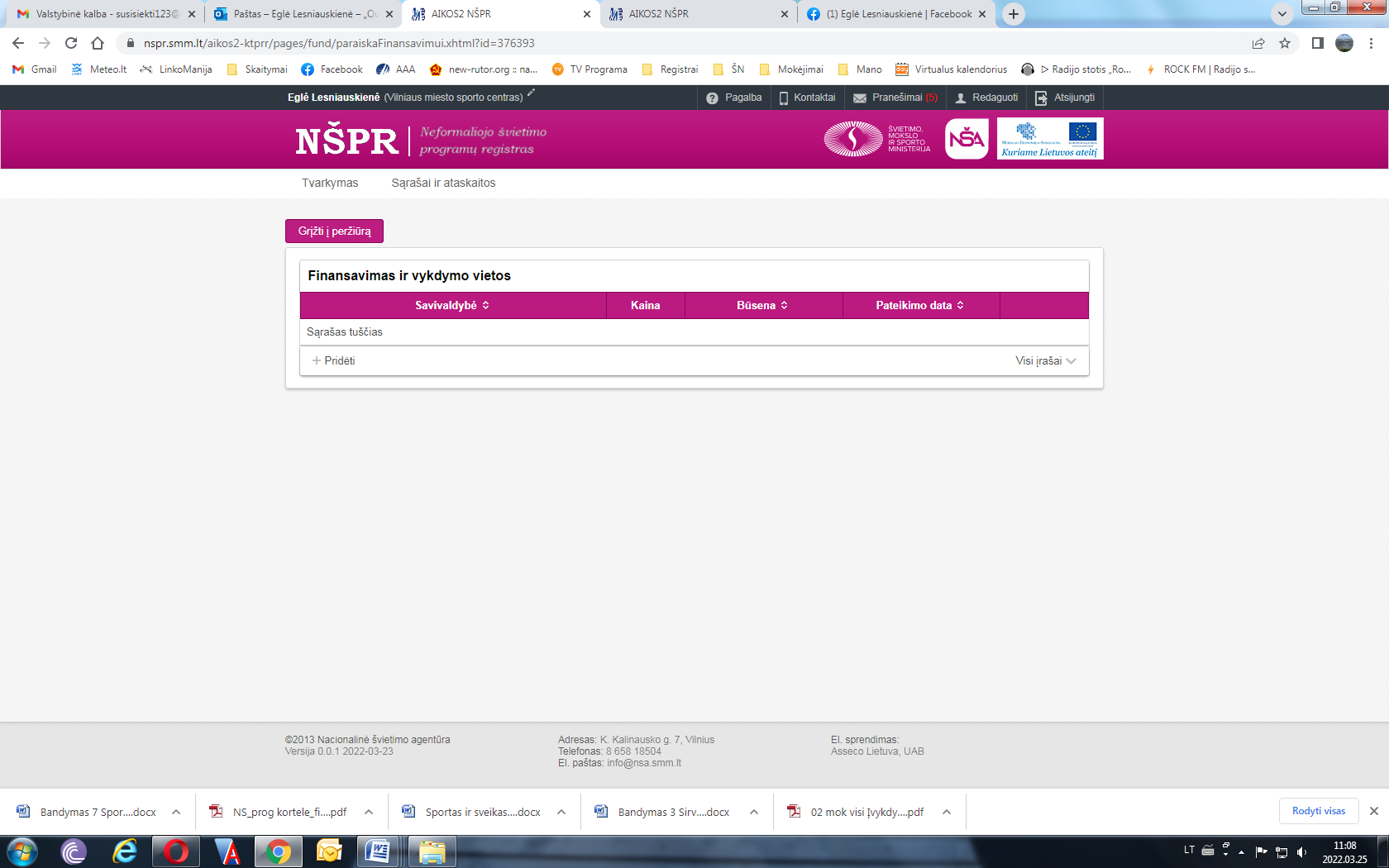 Pastaba. Galima pasirinkti visas savivaldybes, kuriose planuojate vykdyti veiklą. Savivaldybes galima pridėti, pašalinti, redaguoti kainą. 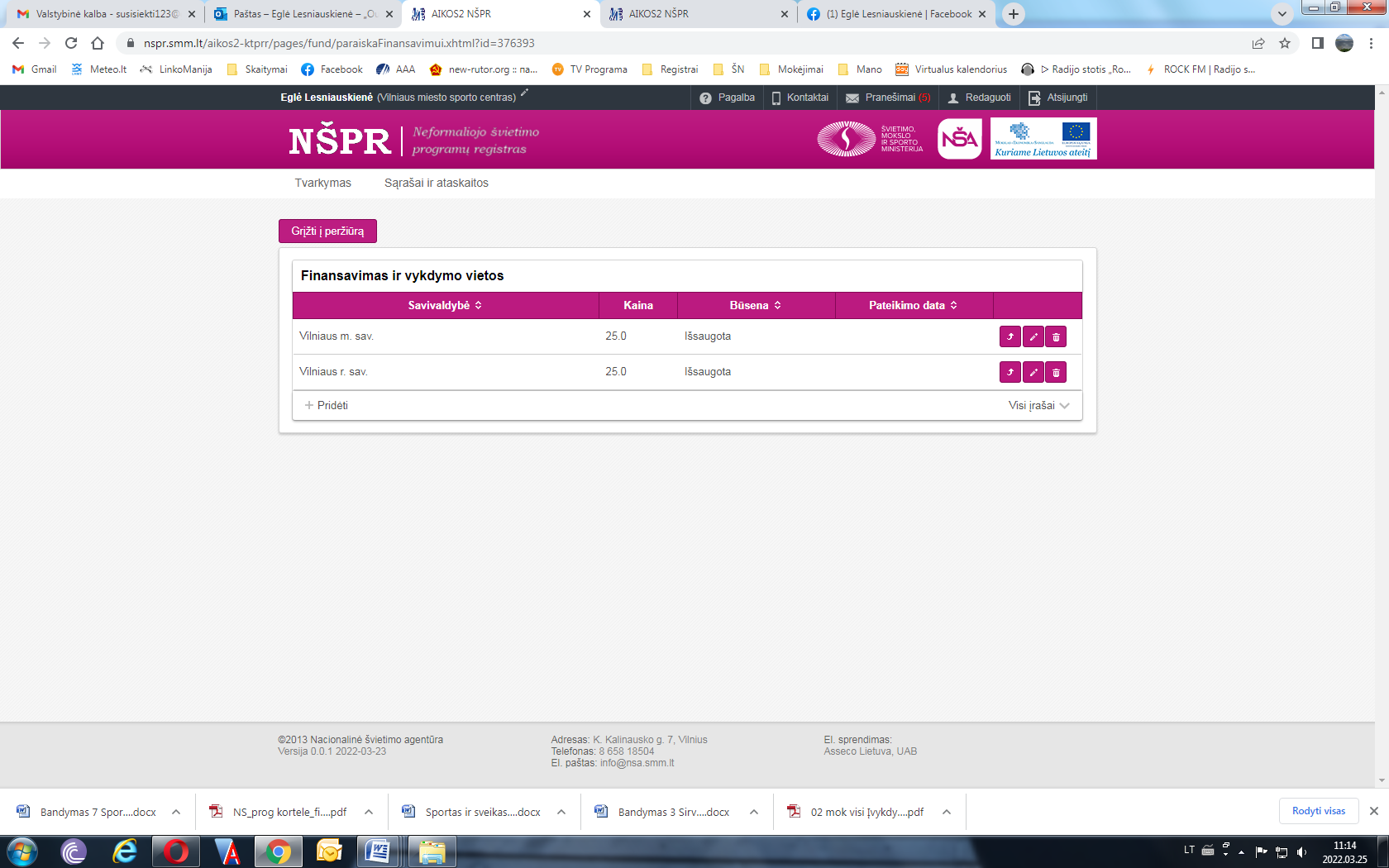 Pasirinkę savivaldybes, spauskite rodyklėlės simbolį (dešinėje), ir programa bus pateikta finansavimui.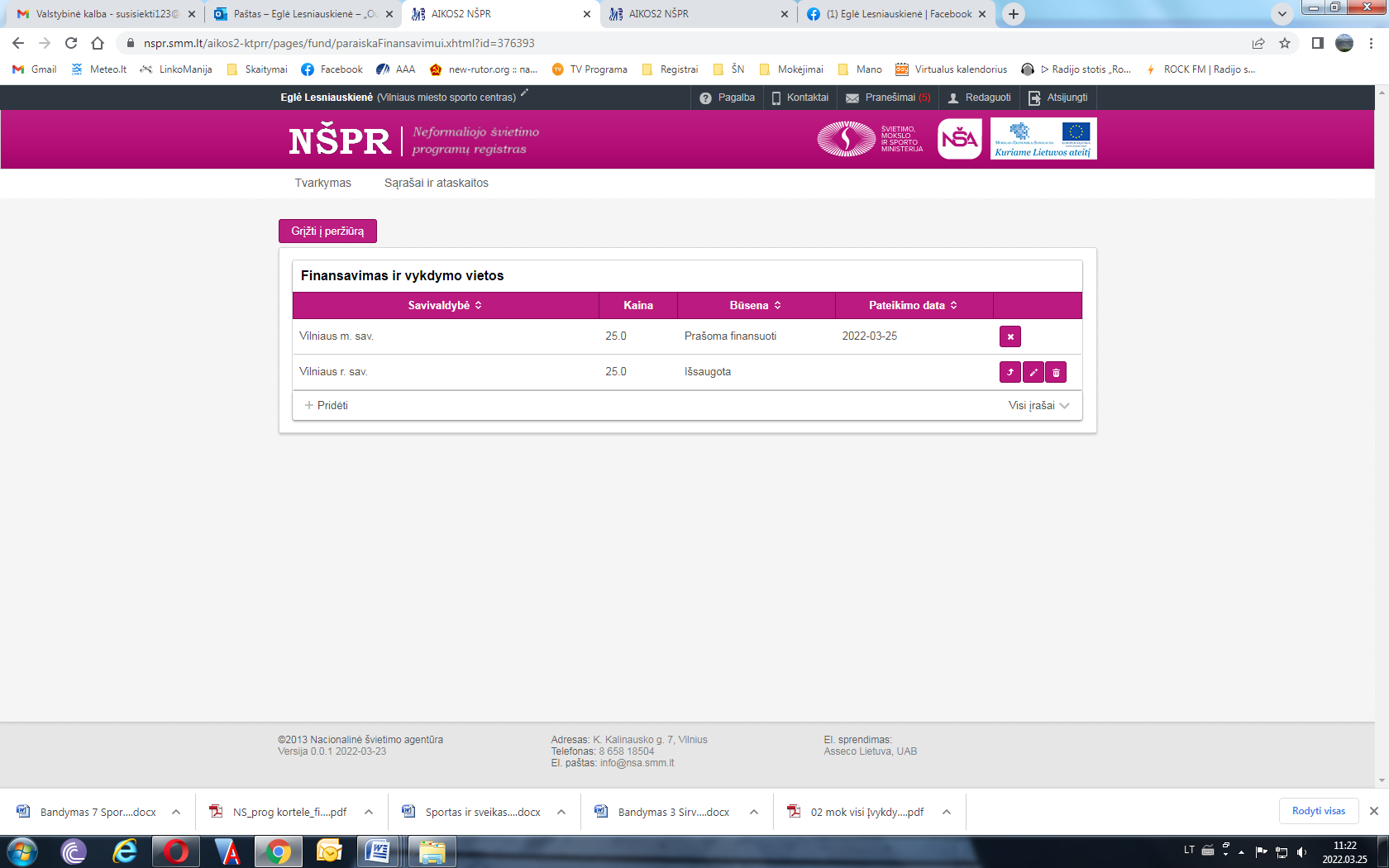 Vykdymo vietų ir tvarkaraščio įvedimasSavivaldybei NŠPR patvirtinus finansavimą, reikia įvesti vykdymo vietos adresą ir užpildyti tvarkaraštį.Atsidarę programą, spauskite Redaguoti. Skiltyje Vykdymo vietos matysite savivaldybes, kurios suteikė finansavimą.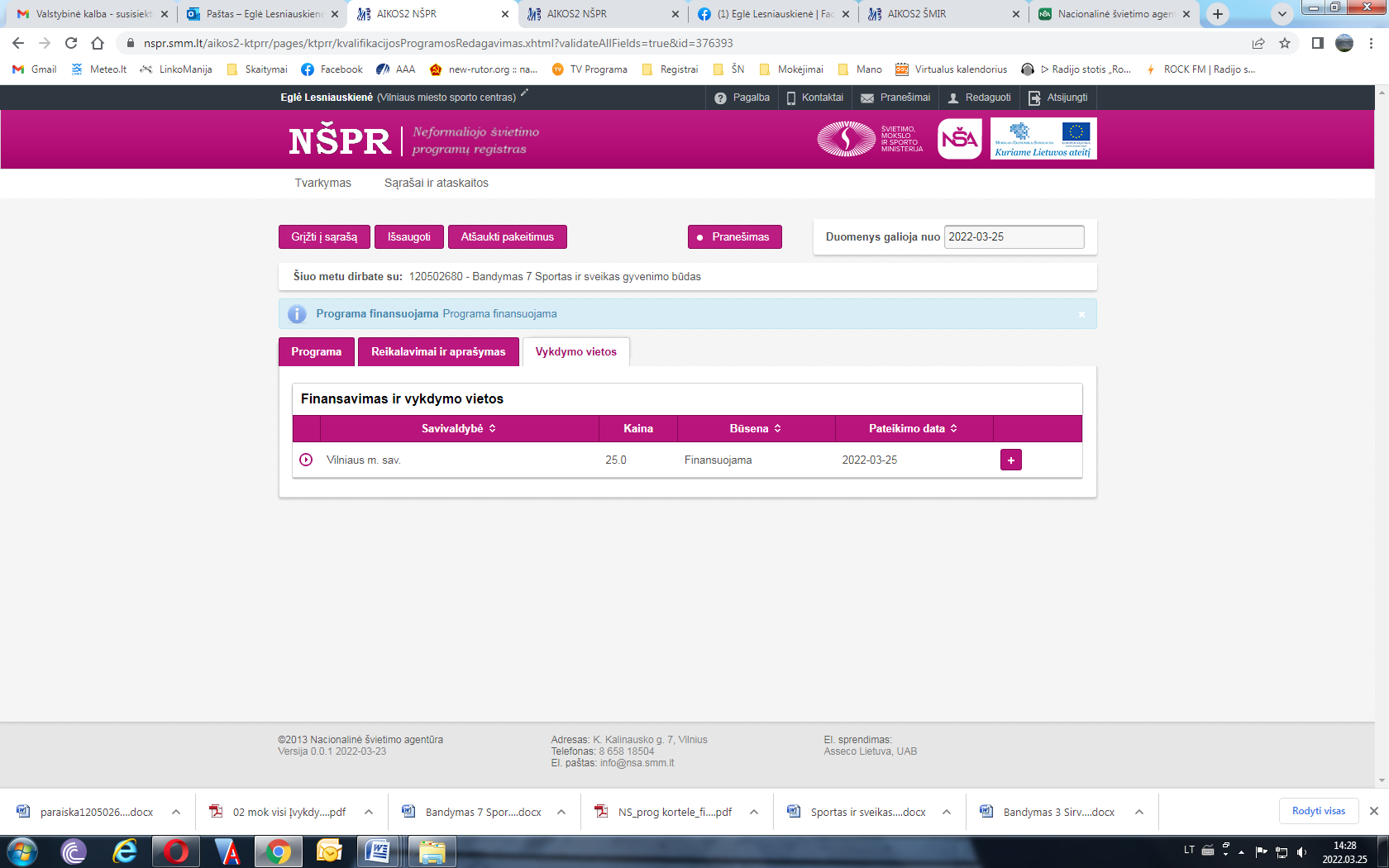 Spauskite + simbolį (dešinėje). Atsidariusiame Vykdymo vietos lange reikia naudojant adresų klasifikatorių (lupos simbolis dešinėje) įvesti vykdymo vietos adresą bei vykdymo datas ir laikus. 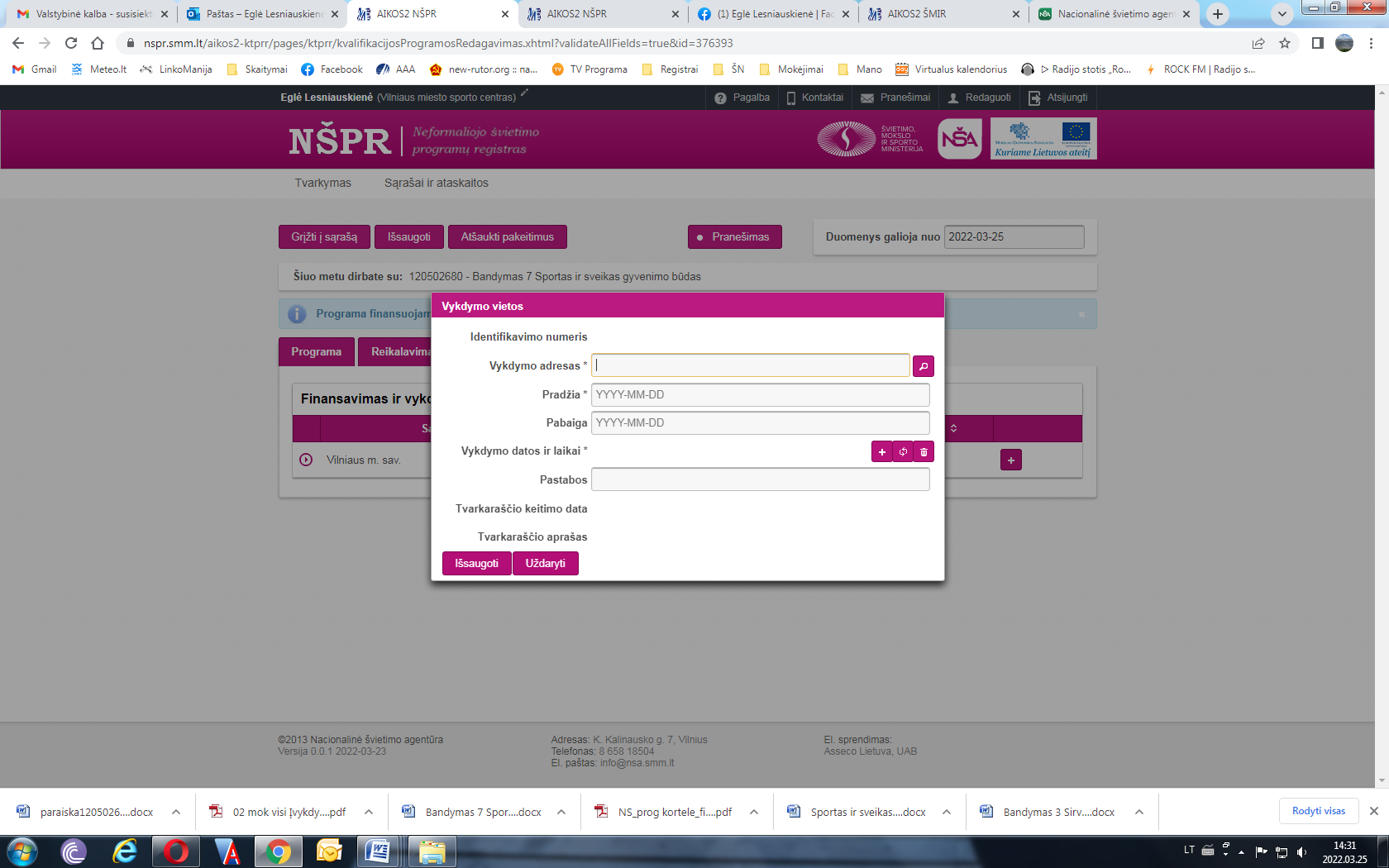 Pastaba. Pildant mieste esančios vykdymo vietos adresą, savivaldybės nereikia rinktis. Lango Vykdymo datos ir laikai (tvarkaraščiai) pildymui geriausia naudoti pasikartojančių vykdymo datų ir laikų mygtuką (rodyklėlių simbolis tarp pliuso ir šiukšliadėžės).Periodiškumą pasirinkę Kiekvieną savaitę, galėsite nurodyti kokiomis savaitės dienomis vyksta užsiėmimai.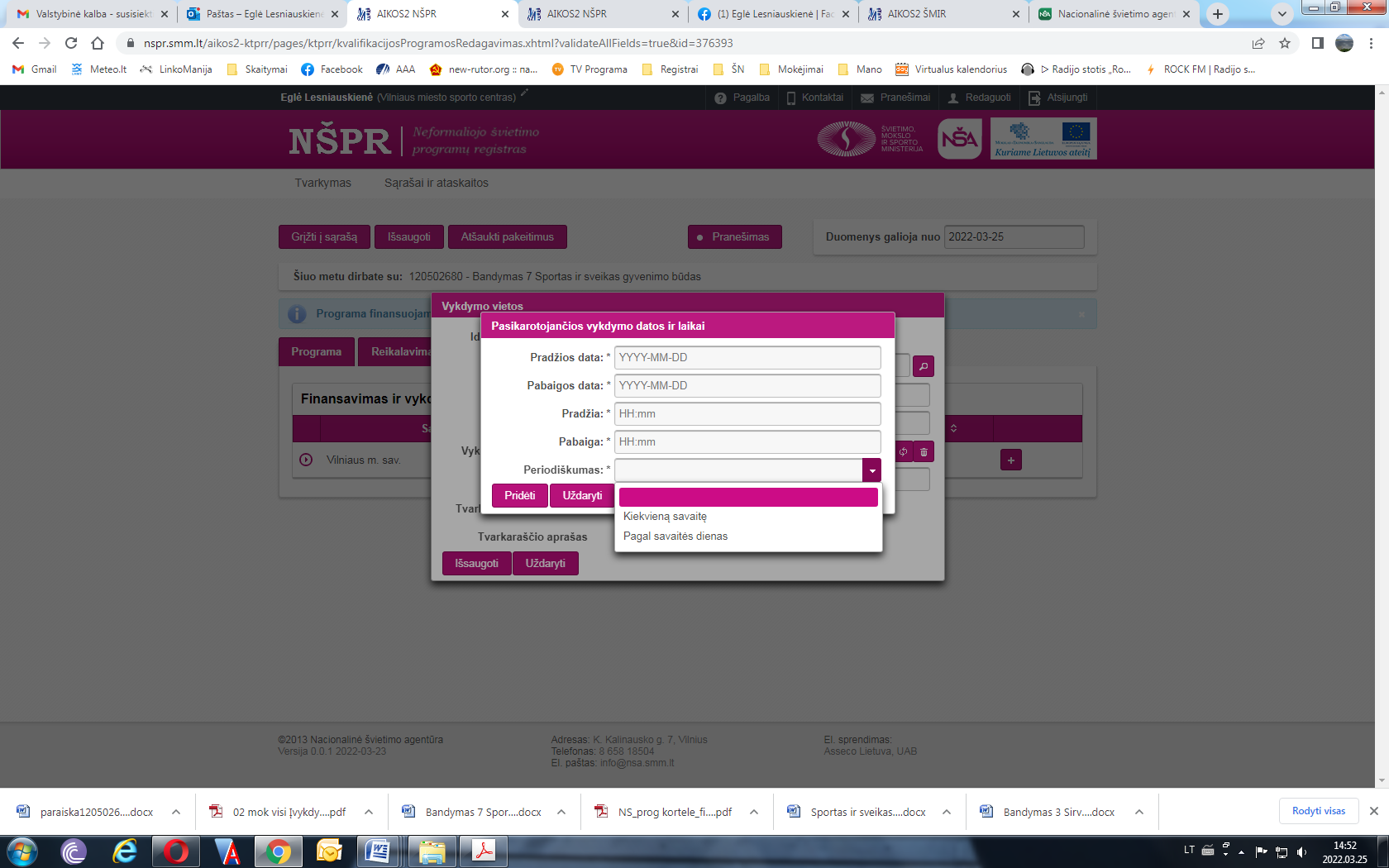 Įvedę informaciją nepamirškite Išsaugoti.